При проведении ГИА в форме ЕГЭ (за исключением ЕГЭ по математике базового уровня) используется стобалльная система оценки. При проведении ГИА в форме ЕГЭ по математике базового уровня, а также в форме ГВЭ используется пятибалльная система оценки.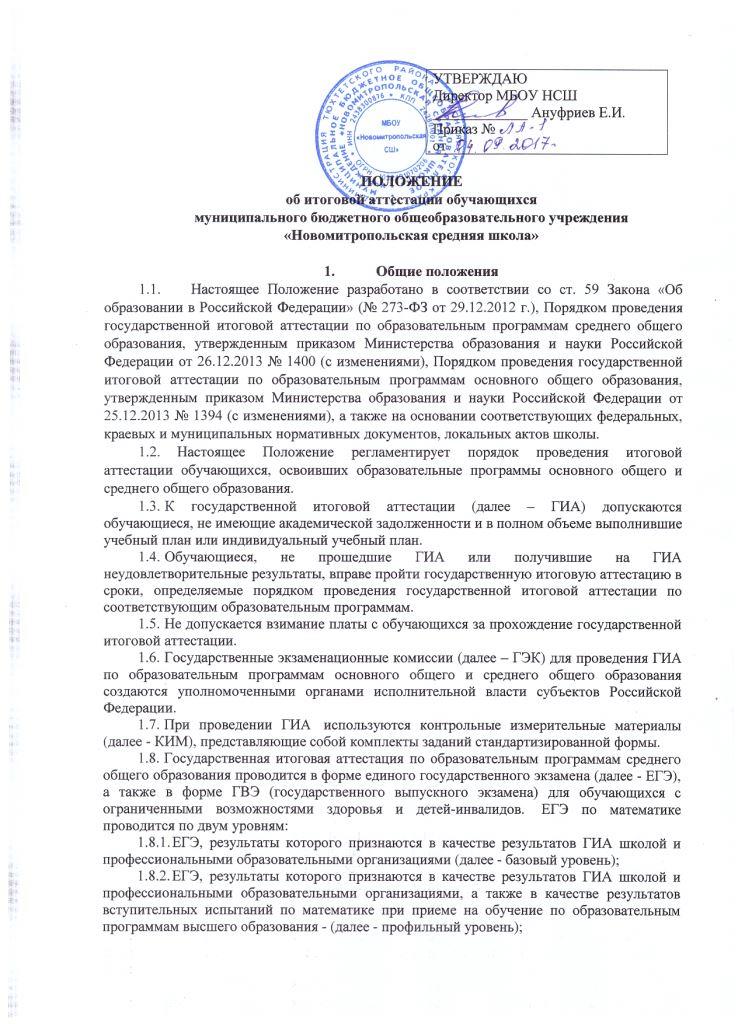 Государственная итоговая аттестация по образовательным программам основного общего образования проводится в форме основного государственного экзамена (далее - ОГЭ), а также в форме ГВЭ (государственного выпускного экзамена) для обучающихся с ограниченными возможностями здоровья и детей-инвалидов.Методическое обеспечение проведения государственной итоговой аттестации по образовательным программам основного общего и среднего общего образования, организация разработки контрольных измерительных материалов для проведения государственной итоговой аттестации по образовательным программам основного общего и среднего общего образования и критериев оценивания экзаменационных работ, выполненных на основе этих контрольных измерительных материалов, обеспечения этими контрольными измерительными материалами государственных экзаменационных комиссий, а также организация централизованной проверки экзаменационных работ обучающихся, выполненных на основе контрольных измерительных материалов при проведении государственной итоговой аттестации по образовательным программам среднего общего образования, определение минимального количества баллов единого государственного экзамена, подтверждающего освоение образовательной программы среднего общего образования, осуществляются федеральным органом исполнительной власти, осуществляющим функции по контролю и надзору в сфере образования (Рособнадзор).Решение о допуске обучающихся к ГИА принимается на педагогическом совете, на основании которого издаётся соответствующий приказ. 2. Государственная итоговая аттестация обучающихся, освоивших образовательные программы основного общего образования2.1. ГИА проводится государственными экзаменационными комиссиями (далее-ГЭК) в целях определения соответствия результатов освоения обучающимися образовательных программ основного общего образования требованиям федерального государственного образовательного стандарта основного общего образования 2.2. ГИА проводится: - в форме основного государственного экзамена (далее – ОГЭ) с использованием контрольных измерительных материалов, представляющих собой комплексы заданий стандартизированной формы (далее – КИМ) - для обучающихся допущенных в текущем году к ГИА (кроме лиц, освоивших основные образовательные программы в форме самообразования); - в форме государственного выпускного экзамена (далее ГВЭ) с использованием контрольных измерительных материалов, представляющих собой комплексы заданий стандартизированной формы (далее – КИМ) - для обучающихся допущенных в текущем году к ГИА 2.3. ГИА включает в себя обязательные экзамены по русскому языку и математике (далее – обязательные учебные предметы), а также экзамены по выбору обучающегося по двум учебным предметам из числа учебных предметов: литература, физика, химия, биология, география, история, обществознание, иностранный язык, информатика и информационно-коммуникационные технологии (ИКТ). Лица, изучавшие родной язык из числа языков народов Российской Федерации и литературу народов Российской Федерации на родном языке предоставляется право выбрать экзамен по родному языку и /или литературе. 2.4. Выпускники с ограниченными возможностями здоровья могут проходить государственную итоговую аттестацию в форме ОГЭ или государственного выпускного экзамена, написав соответствующее заявление. При этом допускается сочетание разных форм аттестации; ОГЭ или ГВЭ для таких выпускников организуются с учетом их особенностей психофизического развития, индивидуальных возможностей и состояния их здоровья. 2.5. Обучающиеся, являющиеся в текущем учебном году победителями или призерами заключительного этапа всероссийской олимпиады школьников, членами сборных команд Российской Федерации, участвовавших в международных олимпиадах и сформированных в порядке, устанавливаемом Министерством образования и науки Российской Федерации, освобождаются от прохождения государственной итоговой аттестации по учебному предмету, соответствующему профилю всероссийской олимпиады школьников, международной олимпиады. 2.6. Выбранные обучающимся учебные предметы, форма (формы) ГИА, указываются им в заявлении, которое он подает в МБОУ «Новомитропольская средняя школа» до 1 марта. 2.7. Обучающиеся вправе изменить (дополнить) перечень указанных в заявлении экзаменов только при наличии у них уважительных причин (болезни или иных обстоятельств, подтвержденных документально). В этом случае обучающийся подает заявление в ГЭК с указанием измененного перечня учебных предметов, по которым он планирует пройти ГИА, и причины изменения заявленного ранее перечня. Указанное заявление подается не позднее чем за две недели до начала соответствующих экзаменов. 2.8. Обучающиеся, освоившие образовательную программу основного общего образования в форме семейного образования или самообразования, либо обучавшиеся по не имеющей государственной аккредитации образовательной программе основного общего образования, вправе пройти ГИА экстерном. Указанные обучающиеся допускаются к ГИА при условии получения ими отметок не ниже удовлетворительных на промежуточной аттестации. 2.9. Организацию и координацию работ по подготовке и проведению ГИА выпускников 9-х классов осуществляют: - государственные экзаменационные комиссии (ГЭК) - органы местного самоуправления, осуществляющие полномочия в сфере образования; - образовательное учреждение. 2.10. ГИА проводится в пункте проведения экзамена (далее ППЭ), определённом Министерством образования по согласованию с муниципальным органом местного самоуправления. 2.11. ГИА по всем учебным предметам (за исключением иностранных языков, а также родного языка и родной литературы), проводится на русском языке. 2.12. Обучающиеся с ограниченными возможностями здоровья при подаче заявления представляют копию рекомендаций психолого-медико-педагогической комиссии, а обучающиеся дети-инвалиды и инвалиды – оригинал справки, подтверждающей факт установления инвалидности, выданной федеральным государственным учреждением медико-социальной экспертизы. 2.13. В целях содействия проведению ГИА администрация школы совместно с педагогическими работниками:  - под роспись информирует обучающихся и их родителей (законных представителей) о сроках, местах и порядке подачи заявлений на прохождение ГИА, о порядке проведения ГИА, в том числе об основаниях для удаления c экзамена, изменения или аннулирования результатов ГИА, о ведении в ППЭ видеозаписи, о порядке подачи апелляций о нарушении установленного порядка проведения ГИА и о несогласии с выставленными баллами, о времени и месте ознакомления с результатами ГИА, а также о результатах ГИА, полученных обучающимися;2.14. Расписание и продолжительность проведения ГИА в форме ОГЭ и ГВЭ по каждому учебному предмету устанавливаются Федеральной службой по надзору в сфере образования и науки. ГИА начинается не ранее 25 мая текущего года. Проведение ГИА осуществляется региональной государственной экзаменационной комиссией.2.15. Выпуск обучающихся 9-х классов оформляется протоколом Педагогического совета, на основании которого издается приказ по школе.2.16. Для лиц, повторно допущенных в текущем году к сдаче экзаменов по соответствующим учебным предметам в случаях, предусмотренных Порядком проведения ГИА по образовательным программам основного общего образования, предусматриваются дополнительные сроки проведения ГИА в формах, устанавливаемых Порядком проведения государственной итоговой аттестации по образовательным программам основного общего образования.2.17. Повторно к сдаче ГИА по соответствующему учебному предмету в текущем году по решению ГЭК допускаются следующие обучающиеся:- получившие на ГИА неудовлетворительный результат не более чем по двум учебным предметам;- не явившиеся на экзамены по уважительным причинам (болезнь или иные обстоятельства, подтвержденные документально);- не завершившие выполнение экзаменационной работы по уважительным причинам (болезнь или иные обстоятельства, подтвержденные документально); - апелляция которых о нарушении установленного порядка проведения ГИА конфликтной комиссией была удовлетворена; -результаты которых были аннулированы ГЭК в случае выявления фактов нарушений установленного порядка проведения ГИА 2.18. Для обучающихся, не имеющих возможности по уважительным причинам, подтвержденным документально, пройти ГИА в установленные сроки, ГИА проводится досрочно, но не ранее 20 апреля, в формах, устанавливаемых Порядком проведения ГИА по образовательным программам основного общего образования/2.19. Итоговая отметка по предмету определяется на основании годовой и экзаменационной с учетом отметок промежуточной аттестации в выпускном классе. 2.20. Выпускникам 9 класса, прошедшим итоговую аттестацию в установленном порядке, выдается документ государственного образца о соответствующем уровне образования – аттестат об основном общем образовании. Выпуск обучающихся 9 классов оформляется протоколом Педагогического совета, на основании которого издается приказ по школе. 2.21. Аттестат об основном общем образовании с отличием выдается выпускнику IX класса, имеющему итоговые отметки «отлично» по всем общеобразовательным предметам учебного плана, изучавшимся на ступени основного общего образования. 2.22. Аттестат выдается под личную подпись выпускнику образовательного учреждения при предъявлении им документа, удостоверяющего личность, либо родителям (законным представителям) на основании документов, удостоверяющих их личность, либо иному лицу на основании документа, удостоверяющего личность, и оформленной в установленном порядке доверенности. 2.23. Лицам, не прошедшим итоговой аттестации или получившим на итоговой аттестации неудовлетворительные результаты, а также лицам, освоившим часть образовательной программы и (или) отчисленными из образовательного, выдается справка об обучении или периоде обучения. 2.24. Лицам, получившим справку об обучении в общеобразовательном учреждении, предоставляется право не ранее, чем через год пройти государственную итоговую аттестацию, при этом ранее проходившие государственную итоговую аттестацию сдают экзамены по тем предметам, по которым в справке выставлены неудовлетворительные отметки. 3. Государственная итоговая аттестация обучающихся, освоивших образовательные программы среднего общего образования3.1.ГИА проводится государственными экзаменационными комиссиями (далее-ГЭК) в целях определения соответствия результатов освоения обучающимися образовательных программ среднего общего образования требованиям федерального государственного образовательного стандарта среднего общего образования для обучающихся по образовательным программам среднего общего образования, в том числе иностранных граждан, лиц без гражданства, в том числе соотечественников за рубежом, беженцев и вынужденных переселенцев, освоивших образовательные программы среднего общего образования в очной, очно-заочной или заочной формах, а также для лиц, освоивших образовательные программы среднего общего образования в форме семейного образования или самообразования и допущенных в текущем году к ГИА 3.2. Государственная итоговая аттестация обучающихся, освоивших образовательные программы среднего общего образования, проводится в форме: - единого государственного экзамена (далее- ЕГЭ); - государственного выпускного экзамена (далее- ГВЭ) Возможно сочетание форм экзаменов. Конкретная форма проведения государственной итоговой аттестации устанавливается федеральным органом исполнительной власти, осуществляющим функции по выработке государственной политики и нормативно-правовому регулированию в сфере образования. 3.3. ЕГЭ представляет собой форму объективной оценки качества подготовки лиц, освоивших образовательные программы среднего общего образования, с использованием контрольных измерительных материалов, представляющих собой комплексы заданий стандартизированной формы, выполнение которых позволяет установить уровень освоения федерального государственного образовательного стандарта (далее - контрольные измерительные материалы). Сведения, содержащиеся в контрольных измерительных материалах, относятся к информации ограниченного доступа. 3.4. ГИА проводится по русскому языку и математике (далее - обязательные учебные предметы). Экзамены по другим учебным предметам - литературе, физике, химии, биологии, географии, истории, обществознанию, иностранным языкам (английский, немецкий, французский и испанский языки), информатике и информационно-коммуникационным технологиям (ИКТ) - обучающиеся сдают на добровольной основе по своему выбору 3.5. ГИА по всем учебным предметам (за исключением иностранных языков, а также родного языка и родной литературы), проводится на русском языке. 3.6. К ГИА допускаются обучающиеся, не имеющие академической задолженности, в том числе за итоговое сочинение (изложение), и в полном объеме выполнившие учебный план или индивидуальный учебный план (имеющие годовые отметки по всем учебным предметам учебного плана за каждый год обучения по образовательной программе среднего общего образования не ниже удовлетворительных). К ГИА по учебным предметам, освоение которых завершилось ранее, допускаются обучающиеся X - XI (XII) классов, имеющие годовые отметки не ниже удовлетворительных по всем учебным предметам учебного плана за предпоследний год обучения. 3.7. Обучающиеся, являющиеся в текущем учебном году победителями или призерами заключительного этапа всероссийской олимпиады школьников, членами сборных команд Российской Федерации, участвовавших в международных олимпиадах и сформированных в порядке, устанавливаемом Министерством образования и науки Российской Федерации (далее - Минобрнауки России), освобождаются от прохождения государственной итоговой аттестации по учебному предмету, соответствующему профилю всероссийской олимпиады школьников, международной олимпиады 3.8. Итоговое сочинение (изложение) как условие допуска к ГИА проводится для обучающихся XI (XII) классов в декабре последнего года обучения по темам (текстам), сформированным по часовым поясам Федеральной службой по надзору в сфере образования и науки (далее - Рособрнадзор) и в соответствии с Методическими рекомендациями по подготовке и проведению итогового сочинения (изложения) для образовательных организаций, реализующих образовательные программы среднего общего образования, разработанными Рособрнадзором. Изложение вправе писать следующие категории лиц: - обучающиеся с ограниченными возможностями здоровья или детиинвалиды и инвалиды; - обучающиеся на дому, в образовательных организациях, в том числе санаторно-курортных, в которых проводятся необходимые лечебные, реабилитационные и оздоровительные мероприятия для нуждающихся в длительном лечении на основании заключения медицинской организации. Вскрытие комплекта тем итогового сочинения (текстов изложений) до начала проведения итогового сочинения (изложения) не допускается. Результатом итогового сочинения (изложения) является "зачет" или "незачет". Итоговое сочинение проводится в первую среду декабря (если иной срок не будет установлен Минобрнауки Российской Федерации) Повторно допускаются к написанию итогового сочинения (изложения) в дополнительные сроки в текущем году (в первую среду февраля и первую рабочую среду мая): - обучающиеся, получившие по итоговому сочинению (изложению) неудовлетворительный результат ("незачет"); - обучающиеся, выпускники прошлых лет, не явившиеся на итоговое сочинение (изложение) по уважительным причинам (болезнь или иные обстоятельства, подтвержденные документально); - обучающиеся, выпускники прошлых лет, не завершившие сдачу итогового сочинения (изложения) по уважительным причинам (болезнь или иные обстоятельства, подтвержденные документально). 3.9. Выбранные обучающимся учебные предметы, уровень ЕГЭ по математике, форма (формы) ГИА) указываются им в заявлении. Заявление до 1 февраля подается в школу ответственному за формирование базы выпускников для сдачи ГИА Для участия в ЕГЭ в феврале обучающиеся и выпускники прошлых лет подают заявление до 1 декабря. Обучающиеся изменяют (дополняют) выбор учебного предмета (перечня учебных предметов) при наличии у них уважительных причин (болезни или иных обстоятельств, подтвержденных документально). В этом случае обучающийся подает заявление в ГЭК с указанием измененного перечня учебных предметов, по которым он планирует пройти ГИА, и причины изменения заявленного ранее перечня. Указанное заявление подается не позднее чем за две недели до начала соответствующих экзаменов. Заявления подаются обучающимися, выпускниками прошлых лет лично на основании документа, удостоверяющего их личность, или их родителями (законными представителями) на основании документа, удостоверяющего их личность, или уполномоченными лицами на основании документа, удостоверяющего их личность, и оформленной в установленном порядке доверенности. 3.10. Организацию и координацию работ по подготовке и проведению ГИА выпускников 11-х классов осуществляют: - государственные экзаменационные комиссии (далее ГЭК); - органы местного самоуправления, осуществляющие полномочия в сфере образования; - образовательное учреждение. 3.11. ГИА проводится в пункте проведения экзамена (далее ППЭ), определённом Министерством образования. 3.12. В целях содействия проведению ГИА организации, осуществляющие образовательную деятельность: - направляют своих работников для работы в качестве руководителей и организаторов ППЭ, членов ГЭК, предметных комиссий, конфликтной комиссии, технических специалистов и ассистентов.- вносят сведения в федеральную информационную систему и региональные информационные системы в порядке, устанавливаемом Правительством Российской Федерации. - под роспись информируют обучающихся и их родителей (законных представителей), выпускников прошлых лет о сроках, местах и порядке подачи заявлений на прохождение ГИА, в том числе в форме ЕГЭ, о месте и сроках проведения ГИА, о порядке проведения ГИА, в том числе об основаниях для удаления с экзамена, изменения или аннулирования результатов ГИА, о ведении во время экзамена в ППЭ и аудиториях видеозаписи, о порядке подачи и рассмотрения апелляций, о времени и месте ознакомления с результатами ГИА, а также о результатах ГИА, полученных обучающимся, выпускником прошлых лет. 3.13.Для лиц, повторно допущенных в текущем году к сдаче экзаменов по соответствующим учебным предметам в случаях, предусмотренных Порядком проведения государственной итоговой аттестации по образовательным программам среднего общего образования (далее - Порядок), и выпускников прошлых лет предусматриваются дополнительные сроки проведения ГИА в формах, устанавливаемых Порядком. 3.14. Для обучающихся, выпускников прошлых лет ГИА по их желанию может проводиться досрочно, но не ранее 1 февраля. 3.15. По решению председателя ГЭК повторно допускаются к сдаче экзаменов в текущем году по соответствующему учебному предмету в дополнительные сроки: - обучающиеся, получившие на ГИА неудовлетворительный результат по одному из обязательных учебных предметов; - обучающиеся и выпускники прошлых лет, не явившиеся на экзамены по уважительным причинам (болезнь или иные обстоятельства, подтвержденные документально); - обучающиеся и выпускники прошлых лет, не завершившие выполнение экзаменационной работы по уважительным причинам (болезнь или иные обстоятельства, подтвержденные документально); - обучающиеся и выпускники прошлых лет, которым конфликтная комиссия удовлетворила апелляцию о нарушении устанавливаемого порядка проведения ГИА; - обучающиеся и выпускники прошлых лет, чьи результаты были аннулированы по решению председателя ГЭК в случае выявления фактов нарушений устанавливаемого порядка проведения ГИА, совершенных лицами, указанными в пункте 40 настоящего Порядка, или иными (в том числе неустановленными) лицами. 3.16. Обучающимся, не прошедшим ГИА или получившим на ГИА неудовлетворительные результаты более чем по одному обязательному учебному предмету, либо получившим повторно неудовлетворительный результат по одному из этих предметов на ГИА в дополнительные сроки, предоставляется право пройти ГИА по соответствующим учебным предметам не ранее 1 сентября текущего года в сроки и в формах, устанавливаемых Порядком. Для прохождения повторной ГИА обучающиеся восстанавливаются в организации, осуществляющей образовательную деятельность, на срок, необходимый для прохождения ГИА. Выпускникам прошлых лет, изъявившим желание повторно участвовать в ЕГЭ по русскому языку и (или) математике профильного уровня, также предоставляется право сдавать ЕГЭ по соответствующим учебным предметам не ранее 1 сентября текущего года в сроки, устанавливаемые Порядком. 3.17. Для участия в ГИА не ранее 1 сентября текущего года обучающиеся и выпускники прошлых лет не позднее чем за две недели до начала соответствующих экзаменов подают заявление с указанием выбранных обязательных учебных предметов, уровня ЕГЭ по математике в места, определенные органами исполнительной власти субъектов Российской Федерации, осуществляющими государственное управление в сфере образования. Обучающимся и выпускникам прошлых лет, получившим неудовлетворительный результат по учебным предметам по выбору, предоставляется право пройти ГИА по соответствующим учебным предметам не ранее чем через год в сроки и формах, устанавливаемых Порядком. 3.18. Выпускникам XI класса школы, прошедшим государственную итоговую аттестацию, выдается документ государственного образца об уровне образования – аттестат о среднем общем образовании. Аттестат об основном общем образовании с отличием выдается выпускнику XI класса, имеющему итоговые отметки «отлично» по всем общеобразовательным предметам учебного плана, изучавшимся на ступени среднего общего образования 3.19. Выпуск обучающихся 11-х классов оформляется протоколом Педагогического совета, на основании которого издается приказ по школе. 3.20. Обучающимся XI классов, не допущенным к государственной итоговой аттестации, а также выпускникам, не прошедшим государственную итоговую аттестацию, выдается справка об обучении в общеобразовательном учреждении установленного образца. В справке указываются экзаменационные и итоговые отметки (в том числе и неудовлетворительные) по всем предметам, изучавшимся в классах соответствующей ступени общего образования. 3.21. Аттестат выдается под личную подпись выпускнику образовательного учреждения при предъявлении им документа, удостоверяющего личность, либо родителям (законным представителям) на основании документов, удостоверяющих их личность, либо иному лицу на основании документа, удостоверяющего личность, и оформленной в установленном порядке доверенности.4. Заключительные положения4.1. Положение об итоговой аттестации может быть изменено и дополнено в соответствии с вновь изданными нормативными актами муниципального, регионального, федерального органов управления образованием. 4.2. Обучающиеся 9-х и 11-х классов, их родители (законные представители) должны быть своевременно (не менее чем за 2 недели до начала итоговой аттестации) ознакомлены со всеми изменениями и дополнениями, внесенными в данное Положение.